Proposta della deliberaProt. n.: 3505-26/2015Data: __.__.2019In virtù degli articoli 30 e 101 dello Statuto del Comune di Isola (Bollettino Ufficiale del Comune di Isola nn. 15/99, 17/12 e 6/14) e dell'articolo 137 del Regolamento di procedura del Consiglio del Comune di Isola (Bollettino Ufficiale del Comune di Isola nn. 2/00, 3/2001, 5/2005), il Consiglio del Comune di Isola, riunitosi il 5 settembre 2019 alla sua 2a seduta ordinaria, accoglie il seguente atto diD E L I B E R A 1 Il Consiglio del Comune di Isola ha esaminato e approvato il Decreto di modifica e integrazione del Decreto sul piano di edificazione particolareggiato per l'area »Via Kajuh-torrente Morer«. 2Il Decreto di modifica e integrazione del Decreto sul piano di edificazione particolareggiato per l'area »Via Kajuh-torrente Morer« si pubblica nel Bollettino Ufficiale elettronico del Comune di Isola.3Il presente atto di Delibera ha efficacia immediata.Il SindacoDanilo MARKOČIČ Si recapita a:                                                                                                   	1.	Ufficio territorio e immobili,2.	atti,3.	archivio.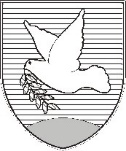 OBČINA IZOLA – COMUNE DI ISOLA OBČINSKI SVETSončno nabrežje 8 – Riva del Sole 86310 Izola – IsolaTel: 05 66 00 100, Fax: 05 66 00 110E-mail: posta.oizola@izola.siWeb: http://www.izola.si/